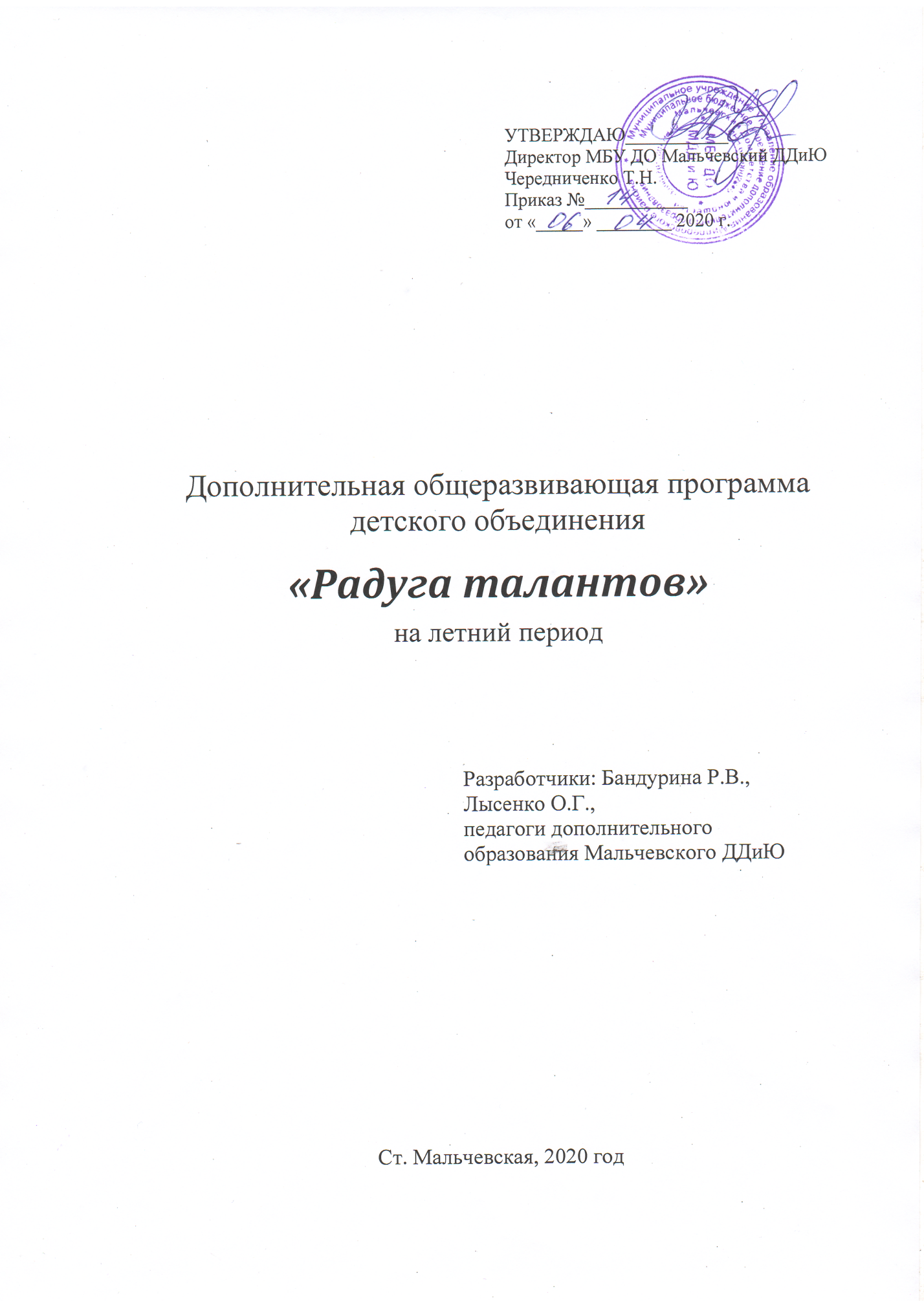                                                                                                                    «Здравствуй лето красное,                                                                                                         светлое, прекрасное.Очень добрым, очень теплым                                                                                                                   Золотистым ясным днем.                                                                                                                     Все идем мы в гости к лету,                                                                                                                  В гости к солнышку идем.»Пояснительная записка.   Вот и пришло долгожданное лето. Снова ярко и тепло греет солнышко, весело поют птицы в зеленой листве деревьев, в ароматных лугах пестреют цветы, прыгают зеленые кузнечики.«Что такое лето-это много света,Это поле, это лес, это тысяча чудес.Это в мире сто дорог - для ребячьих ног.»     Лето-любимая пора для всей детворы. Можно,наконец отдохнуть от школьных занятий, пообщаться с природой, побывать во многих интересных местах, приобрести новых друзей, укрепить свое здоровье и силы, получить массу новых впечатлений, положительных эмоций. В общем интересно с пользой отдохнуть во время летних каникул. И в этом им, несомненно, помогут мероприятия, проводимые педагогами доп.образования. Ребят ждет много интересного. Это -веселые конкурсно-игровые программы, музыкально-творческая деятельность, где можно продемонстрировать свои способности и таланты. Расширить свой кругозор дети смогут, участвуя в викторинах, интеллектуальных играх, беседах, дискуссиях. А также узнать новую и интересную информацию о родном крае, освоить некоторые виды декоративно-прикладного искусства.                                                        Разделы программы:Конкурсно-игровая деятельность  Цели и задачи: а) Раскрытие личностных качеств ребенка. б) Использование их знаний и умений в процессе обучения.в) Воспитание чувства коллективизма, товарищества, умение проигрывать и    радоваться успехам других.2)  Музыкально-творческая деятельность.  Цели и задачи:а) Раскрытие творческого потенциала детей в различных жанрах музыкального искусства.б) Способствовать приобретению новых знаний в этой области.в) Выявление творчески-одаренных детей.3)  Информационно-познавательная деятельность.     Цели и задачи:     а) Расширение кругозора детей в различных областях.     б) Приобретение интересной и полезной информации.     в) Развитие у детей активности в обсуждении актуальных тем.4) Региональный компонент.    Цели и задачи:а) Воспитание у детей чувства патриотизма, любви к родному краю, отчиму дому,   родной природе. б) С помощью литературы, музыки, народного фольклора, истории, помочь детям расширить знания о Донском крае, его прошлом и настоящем.5) Декоративно-прикладная деятельность.    Цели и задачи:    а) Помочь детям освоить некоторые виды декоративно-прикладного искусства.    б) Способствовать приобретению набора определенных умений и навыков.    в) Разнообразить детский досуг. 6)  Работа объединения «Радуга талантов».     Цели и задачи:а) Продолжение обучения воспитанников объединения  игре на шумовых муз. инструментах, цифровом пианино, разучивание песен, игровые программы.б) Декоративно- прикладная деятельность.в) Культурно-просветительская деятельность.  Учебно-тематический план 2019-2020 уч. год.№Вид деятельностиНазвание мероприятияДата проведенияКол-во часов1Конкурсно-игровая:«Раз, два, три, четыре, пять-я иду тебя искать»а) «Ура! Каникулы»- игровая развлекательная программа.б) «Нам на месте не сидится» - спортивные физкультминутки  во дворе. в) Конкурсно - игровая программа   «Ярмарка игр, забав и затей»г) Игра-путешествие  «Чистота – залог здоровья»Июнь:  1,3 гр.- 2,4,6.              2,4 гр. – 3,5,6Июль:  1,3 гр. – 2,4,              2,4 гр. – 1,3,4             Июнь:  1,3 гр. – 9,11,13.              2,4 гр. – 10,13.Июль:  1,3 гр. – 7.              2,4 гр. – 8.Июнь:  1,3 гр. – 16,18,20.              2,4 гр. – 17,19,20.Август:  1,3 гр. – 20,22.               2,4 гр. – 21,22.Июнь:   1,3 гр. – 23,25,27,30.               2,4 гр. – 24,26,27.Август:  1,3 гр. – 25,27,29.              2,4 гр. – 26,28,29.6      6      6      62Музыкально-творческая: «Будем петь, плясать и веселиться»а) Песенно-танцевальный конкурс «В гостях у лета».б) « Яблочные посиделки» - игровая развлекательная программа.в) Музыкальная  викторина «Веселые нотки».г) « Кто во что горазд»  - домашний креатив.Июнь: 1,3 гр.- 2,4,6.             2,4 гр. – 3,5,6Июль: 1,3 гр. – 2,4,              2,4 гр. – 1,3,4             Июнь: 1,3 гр. – 9,11,13.             2,4 гр. – 10,13.Июль:  1,3 гр. – 7.              2,4 гр. – 8.Июнь:  1,3 гр. – 16,18,20.              2,4 гр. – 17,19,20.Август: 1,3 гр. – 20,22.              2,4 гр. – 21,22.Июнь: 1,3 гр. – 23,25,27,30.             2,4 гр. – 24,26,27.Август: 1,3 гр. – 25,27,29.              2,4 гр. – 26,28,29.66663Информационно-познавательная:«Это должен каждый знать обязательно на 5!»а)  «Летний вояж или знатоки дорожной азбуки»- викторина по ПДД.б) Эрудит -  игра: «Почемучки»в) «Там, на неведомых дорожках» - детская познавательно – игровая программа  по сказкам А.С. Пушкина.г) «Книгогонки» - литературная познавательно- развлекательная викторина.Июнь: 1,3 гр.- 2,4,6.              2,4 гр. – 3,5,6Июль: 1,3 гр. – 2,4,              2,4 гр. – 1,3,4             Июнь: 1,3 гр. – 9,11,13.             2,4 гр. – 10,13.Июль:  1,3 гр. – 7.              2,4 гр. – 8.Июнь:  1,3 гр. – 16,18,20.              2,4 гр. – 17,19,20.Август: 1,3 гр. – 20,22.              2,4 гр. – 21,22.Июнь: 1,3 гр. – 23,25,27,30.             2,4 гр. – 24,26,27.Август: 1,3 гр. – 25,27,29.               2,4 гр. – 26,28,2       6       6       6        64Региональный компонент:«Ты живи и расцветай, наш Донской любимый край»а) « Сюрпризы лесной полянки» -  познавательная программа.б) Викторина «Значение казачьих слов». в) Беседа «Почему Дон    Ивановичем зовут».г) « Цветы Дона» - рисуем дома.Июнь: 1,3 гр.- 2,4,6.              2,4 гр. – 3,5,6Июль: 1,3 гр. – 2,4,              2,4 гр. – 1,3,4             Июнь: 1,3 гр. – 9,11,13.             2,4 гр. – 10,13.Июль:  1,3 гр. – 7.              2,4 гр. – 8.Июнь:  1,3 гр. – 16,18,20.              2,4 гр. – 17,19,20.Август: 1,3 гр. – 20,22.              2,4 гр. – 21,22.Июнь: 1,3 гр. – 23,25,27,30.             2,4 гр. – 24,26,27.Август: 1,3 гр. – 25,27,29.               2,4 гр. – 26,28,266      665Декоративно-прикладная:«Все работы хороши-если делать от души»а) Мастерская  Самоделкина –    « Умелые руки».б) Изготовление поделок  из природного материалав) Изготовление наглядных пособий для занятий, реквизита для внеклассных мероприятий.Июнь:  1,3 гр.- 2,4,6.              2,4 гр. – 3,5,6Июль:  1,3 гр. – 2,4,              2,4 гр. – 1,3,4 Июнь:  1,3 гр. – 9,11,13.              2,4 гр. – 10,13.Июль:  1,3 гр. – 7.              2,4 гр. – 8.Июнь:  1,3 гр. – 16,18,20.              2,4 гр. – 17,19,20.Август: 1,3 гр. – 20,22.               2,4 гр. – 21,22. 6666Работа в объединении «Радуга талантов»а) Занятия в объединении,    накопление репертуара, подготовка к участию в конкурсах.б) Участие в дистанционных   конкурсах. Июнь: 1,3 гр. – 2,4,9,11,13,16,                         18,20,23,25,27,30.             2,4 гр. – 3,5,6,10,13,17,                            19,20,24,26,27.Июль: 1,3 гр. – 2,4,7.             2,4 гр. – 1,3,4,8.Июнь:  11,18,25.Август: 1,3 гр. – 25,27,29.              2,4 гр. – 26,28,29.48      6                                      Общее количество часов                                      Общее количество часов                                      Общее количество часов                                      Общее количество часов168